 福建华远电讯有限公司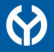 华远电讯集团始创于1983年，是一家以移动通讯产业为主体的大型多元化集团公司，业务涉及通讯行业(手机及配件代理、批发、零售)，市政供水、金融、广告、旅游地产等行业。旗下有十多家企业。在通讯产业，福建泉州市华远电讯有限公司凭借优质的售前、售中、售后服务已成为消费者和厂家、运营商之间可信赖的桥梁和纽带。秉承“勇于创新、追求卓越、崇尚责任、团队协作”的经营理念，坚持“质量上乘、服务致胜”的服务理念，塑造一支“服务一流、质量一流、管理一流”诚信服务的团队，使企业在同行业内的业绩一直位于全省乃至全国前茅，手机年均销售量超过百万台，并屡获社会各界的好评与嘉奖。多年来，荣获“全国百城万店无假货”示范店、“全国工人先锋号”、省级“放心店” 、省级“优秀企业” 、省级“12315消费维权先进服务点”、省级“百佳放心专营店”、泉州市电讯行业首家“无假货商店”、“文明诚信经营单位”、“市级老字号企业”等诸多荣誉称号。移动业务渠道拓展经理        薪资：8000元以上/月吃苦耐劳，有通讯行业工作经验优先。采购经理 （产品经理）       薪资：8000元以上/月1、大专以上学历，工商管理类、采购供应与管理相关专业；                                      2、零售行业3年以上采购管理、产品经理工作经验，有采购会计经验优先；                                                         3、精通采购原理及成本控制，优秀的合同谈判与签约能力，良好的决策判断能力与计划组织能力；4、具备良好的职业道德素质，抗压性强，有创新意识，善于沟通。零售/门店会计         薪资：4500元以上/月1、大专以上学历，会计专业毕业，具备财务会计岗位经验；           2、取得会计证及会计从业资格证，熟悉有关会计法规和财务会计制度；        3、具备良好的职业道德，有原则性，工作细心、负责；                   4、能熟练操作财务软件。储备店长 （5名）           薪资：6000元以上/月1、高中及以上学历；2、有1年以上的门店管理经验；3、有良好的沟通能力及团队管理能力；4、具有组织协调能力。电信业务受理员(3名)      薪资：4000元以上/月1、18岁以上，中专以上学历，熟悉电脑操作；有良好的客户服务礼仪及沟通表达能力；高级销售顾问 (大泉州内各门店）    薪资：5000元以上/月1、高中以上学历；2、有相关工作经验者优先；3、具有较强的沟通能力及服务意识，吃苦耐劳；4、年龄18-30岁，身体健康公司福利： 带薪享受法定节假日、婚假、丧假、产假、陪产假等；缴纳医社保公积金等福利；完善的培训机制为员工提供极具发展的岗位晋升空间。联系方式：招聘组  联系人黄小姐13506005951 0595-22165955  总部地址：泉州市鲤城区九一街邮政大楼